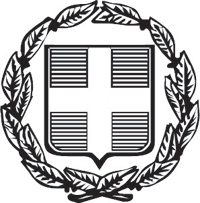 EΛΛHNIKH ΔHMOKPATIAΞENOΔOXEIAKO EΠIMEΛHTHPIO THΣ EΛΛAΔOΣΔΕΛΤΙΟ ΤΥΠΟΥΑθήνα, 21 Φεβρουαρίου 20223ο Idea Platform του CapsuleT  |  Άνοιξε η περίοδος αιτήσεωνΝέους και νέες οι οποίοι διαθέτουν καινοτόμες ιδέες που  θα λύσουν πρακτικά προβλήματα στον τουρισμό μέσω της χρήσης τεχνολογίας, καλεί ο CapsuleT Travel & Hospitality Accelerator, που αποτελεί πρωτοβουλία του Ξενοδοχειακού Επιμελητηρίου Ελλάδος, προκειμένου να συμμετάσχουν στην 3η Idea Platform.Η νέα περίοδος αιτήσεων ξεκινάει από σήμερα Δευτέρα, 21 Φεβρουαρίου και διαρκεί έως και τη Δευτέρα, 21 Μαρτίου 2022 και παίρνει τη σκυτάλη δύο επιτυχημένων νεανικών διαγωνισμών Idea Platform (Πλατφόρμα Ιδεών) του CapsuleT για την επιτάχυνση τεχνολογικών νεοφυών επιχειρήσεων τουρισμού.Ο επιταχυντής πάντα με γνώμονα την προώθηση της καινοτομίας και την αναβάθμιση του ελληνικού τουριστικού προϊόντος προσκαλεί τις ομάδες να διεκδικήσουν μια θέση στο διαγωνιστικό πρόγραμμα και - εφόσον επιλεγούν - να έχουν την ευκαιρία να εργαστούν εντατικά με τη βοήθεια ειδικών του κλάδου πάνω στην ιδέα τους. Το 12ημερο διαγωνιστικό πρόγραμμα είναι γεμάτο από workshops, mentoring sessions και ομιλίες από ειδικούς του κλάδου, όπως αναγνωρισμένοι ιδρυτές νεοφυών επιχειρήσεων αλλά και στελέχη μεγάλων οργανισμών και εταιριών που δραστηριοποιούνται στον τουρισμό, έχοντας απώτερο σκοπό να καθοδηγήσουν τις νεοσύστατες ομάδες, να στηρίξουν την περαιτέρω ανάπτυξή της ιδέας τους αλλά και τη μετατροπή της σε μία νεοφυή επιχείρηση. 
Ποιοι μπορούν να συμμετάσχουν;Το Idea Platform απευθύνεται σε νέους/νέες φοιτητές/φοιτήτριες, αποφοίτους, μεταπτυχιακούς ή διδακτορικούς φοιτητές/φοιτήτριες των σχολών της χώρας, νέα άνεργα στελέχη, καθώς και νέες επιχειρήσεις σε πολύ πρώιμο στάδιο δραστηριοποίησης με τεχνολογικό και επιχειρηματικό υπόβαθρο. Σκοπός για τις συμμετέχουσες ομάδες είναι να υποβάλουν επιχειρηματικές προτάσεις που δύνανται να λύσουν πρακτικά προβλήματα που εντοπίζονται στον τουρισμό, μέσω της χρήσης της τεχνολογίας και να εστιάζουν στις κατηγορίες/τομείς του διαγωνισμού.Η ομάδα του επιταχυντή αναζητά ιδέες που μπορούν να εξελιχθούν σε νεοφυείς επιχειρήσεις (startups) με θετικό αντίκτυπο στον ψηφιακό μετασχηματισμό της ελληνικής τουριστικής βιομηχανίας, ενώ σε περίπτωση που το επιθυμούν οι 3 νικητές του διαγωνισμού θα έχουν την δυνατότητα να προκριθούν απευθείας στον 5ο κύκλο του Προγράμματος Επιτάχυνσης, ώστε να αναπτύξουν περαιτέρω την επιχειρηματική τους δραστηριότητα.Πιο συγκεκριμένα, οι επιλέξιμοι υποψήφιοι, προκειμένου να εξασφαλίσουν μία θέση στο πρόγραμμα που θα λάβει χώρα από τις 28 Μαρτίου έως και τις 14 Απριλίου 2022, θα πρέπει να είναι:ομάδες (τουλάχιστον 2 άτομα) με μία καινοτόμα επιχειρηματική ιδέα για τον τουριστικό τομέα, η οποία προϋποθέτει τη χρήση τεχνολογίας για να εφαρμοστεί. τα μέλη των ομάδων πρέπει να είναι 18 έως 35 ετών, απόφοιτοι ή μεταπτυχιακοί φοιτητές σχολών σχετικών με τομείς, όπως οι Θετικές Επιστήμες, Μηχανική και Μηχανολογία, Πληροφορική, Διοίκηση Επιχειρήσεων, Οικονομικά, Τουριστικό Μάνατζμεντ και ούτω καθεξής. οι αιτούντες πρέπει να έχουν την ελληνική ιθαγένεια ή να είναι κάτοικοι Ελλάδας. οι υποψήφιες ομάδες δε θα πρέπει να έχουν λάβει οποιαδήποτε άλλη χρηματοδότηση, πλην μόνο ενός πρώτου γύρου χρηματοδότησης/ή από φίλους και οικογένεια (που δεν υπερβαίνει τα 50.000 ευρώ) στην περίπτωση που έχουν προχωρήσει ήδη σε ίδρυση εταιρείας, το διάστημα ίδρυσης θα πρέπει να είναι λιγότερο από 6 μήνες από την ημερομηνία αίτησης συμμετοχής στο πρόγραμμα.
Οι ομάδες συμμετέχουν με ιδέες για εφαρμογές σε προϊόντα και υπηρεσίες που είναι σχετικές με τους στόχους και τη θεματική ενότητα του Idea Platform, ήτοι: εφαρμογές και λύσεις, όπως: α) για τον τουριστικό κλάδο ξενοδοχίας και εστίασης (hotel management, revenue management, channel management, HR management, guest products & services κ.τ.λ.), β) για τουριστικές μεταφορές (Distribution & Transfers) γ) για μηχανές αναζήτησης κρατήσεων και ηλεκτρονικών τουριστικών γραφείων (booking engines & ΟΤΑ) δ) για τουριστικές και πολιτιστικές δραστηριότητες, ξεναγήσεις και εκδηλώσεις ε) προϊόντα και λύσεις για αερολιμένες, θαλάσσιο τουρισμό-μαρίνες στ) εφαρμογές και λύσεις αειφορίας (sustainability solutions), όπως εφαρμογές και λύσεις εξοικονόμησης ενέργειας και φυσικών πόρων, food waste, ανακύκλωση υλικών κ.α (ενδεικτικά εφαρμογές – λύσεις ξενοδοχειακών μονάδων, τουριστικών εγκαταστάσεων, μουσείων αλλά και νησιών, χωριών, περιοχών με ιδιαίτερη τουριστική συγκέντρωση κ.τ.λ.),. ζ) εφαρμογές με χρήση τεχνολογιών διαστήματος σύμφωνα με το πρόγραμμα χρηματοδότησης "Space for Tourism" σε τομείς όπως επικοινωνίες, συνδεσιμότητα, προσβασιμότητα, ασφάλεια μετακινήσεων κ.α,  η) εξειδικευμένες λύσεις επικοινωνίας και προωθητικών ενεργειών (όπως μέτρηση και αξιολόγηση υπηρεσιών, κοινωνικών δικτύων, διαφήμισης κ.τ.λ.). Παράλληλα, και για φέτος, υπάρχει ειδική ενότητα για λειτουργικές ιδέες που αφορούν εφαρμογές για την επίλυση και διαχείριση αναγκών που έχουν προκύψει σε επιχειρήσεις, φορείς και μονάδες τουρισμού λόγω της πανδημίας από τον Covid-19.
Δομή του προγράμματος
To 3ο Idea Platform θα έχει συνολική διάρκεια 12 ημερών και θα πραγματοποιηθεί διαδικτυακά μεταξύ 28 Μαρτίου και 14 Απριλίου 2022. Το Idea Platform θα περιλαμβάνει εκπαιδευτικά σεμινάρια (workshops), ομιλίες και συμβουλευτική καθοδήγηση (υλοποίηση προγράμματος μεσημεριανές/απογευματινές ώρες). Σημειώνεται, πως στο διάστημα των 12 ημερών συμπεριλαμβάνονται τόσο η προπαρασκευαστική περίοδος όσο και το διαγωνιστικό μέρος. Για την επιτυχή ολοκλήρωση και δικαίωμα συμμετοχής των ομάδων στην Τελετή Λήξης (διαγωνιστικό μέρος-παρουσιάσεις) στις 14 Απριλίου 2022 απαιτείται η παρακολούθηση και συμμετοχή τουλάχιστον 1 μέλους της ομάδας καθόλη τη διάρκεια του προγράμματος.Ηγετικές εταιρείες στο πλευρό των ομάδωνΤο Idea Platform έχει σχεδιαστεί από την ομάδα του CapsuleT και το Ξενοδοχειακό Επιμελητήριο Ελλάδος με την ενεργή υποστήριξη και συνδρομή μεγάλων οργανισμών της χώρας καθώς και startup εταιριών του τουριστικού οικοσυστήματος. Ενδεικτικά, στο πρόγραμμα και φέτος συμπράττουν και συμμετέχουν ως στρατηγικοί συνεργάτες - μεταξύ άλλων - η Google, ο Διεθνής Αερολιμένας Αθηνών, η Expedia Group, το NBG Business Seeds της Εθνικής Τράπεζας και η εταιρεία Programize. Επιπλέον, την προσπάθεια του επιταχυντή θα στηρίξουν και εκπρόσωποι αναγνωρισμένων νεοφυών επιχειρήσεων στο χώρο του τουρισμού∙ στις τελευταίες περιλαμβάνονται η Clio Muse Tours, η Ferryhopper, η Triparound, η Welcome Pickups, η Woof Together, η Workathlon, η Zoottle, κ.ά.

Υποβολή αιτήσεων

Η περίοδος υποβολής αιτήσεων για το 3ο Idea Platform του CapsuleT ξεκινά την Δευτέρα, 21 Φεβρουαρίου και θα ολοκληρωθεί την Δευτέρα, 21 Μαρτίου 2022. Παρακαλούμε όπως μεταβείτε εδώ για να καταθέσετε την αίτησή σας.Προτού κάνετε αίτηση, παρακαλούμε όπως διαβάσετε προσεκτικά τα κριτήρια επιλεξιμότητας, τους όρους/προϋποθέσεις του προγράμματος και προετοιμάσετε όλο το απαραίτητο περιεχόμενο προκειμένου να το συμπεριλάβετε στην αίτησή σας (στοιχεία, βιογραφικά σημειώματα των μελών της ομάδας, συνοπτική παρουσίαση της κεντρικής ιδέας). Επισημαίνεται πως η υποβολή αιτήσεων πραγματοποιείται στην ελληνική γλώσσα καθώς επίσης το πρόγραμμα υλοποιείται στην ελληνική γλώσσα αλλά γίνεται και χρήση αγγλικής ορολογίας.
Σημαντική σημείωση: Οι υποβληθείσες αιτήσεις των ομάδων θα αξιολογούνται από την οργανωτική επιτροπή του επιταχυντή καθ’ όλη τη διάρκεια της περιόδου αιτήσεων (21/2 – 21/3) και όσες εξ’ αυτών πληρούν τα κριτήρια, θα κατοχυρώνουν άμεσα τη συμμετοχή τους στο πρόγραμμα. Ως εκ τούτου, οι υποψήφιες ομάδες καλούνται όπως δηλώσουν συμμετοχή όσο το δυνατόν συντομότερα, προκειμένου να διασφαλίσουν έγκαιρα τη θέση τους στο πρόγραμμα. 